竞价文件采购方式：线上竞价项目名称：广东省东莞监狱2024年办公用品、日用品采购项目广东省东莞监狱云采链（广州）信息科技有限公司二〇二四年四月第一章 竞价须知本项目通过云采链线上采购一体化平台进行竞价，参与竞价的供应商必须登录平台进行注册，注册成功后方可参与项目竞价。语言要求供应商提交的响应文件以及供应商与采购人或平台就有关项目的所有来往函电均应使用中文书写。供应商提交的文件或资料可以用另一种语言，但相应内容应附有中文翻译本，由翻译机构盖章或者翻译人员签名。两种语言不一致时以中文翻译本为准。三、在云采链平台参与项目竞价后放弃成交资格超过三次（含三次）的供应商连同该供应商同一法人名下所有公司将被列入平台黑名单，永久不得参与平台的项目竞价。四、如本项目竞价失败重新启动竞价则不允许已经成功报名参与本项目却未报价的供应商再次报名参与竞价。为避免恶性竞争，参与采购人竞价项目的供应商连续或累计3次成功报名未报价的将列入采购人黑名单，1年内不得参与采购人的所有竞价项目。五、如无正当理由放弃成交资格的供应商连同该供应商同一法人名下所有公司将被列入采购人黑名单，永久不得参与采购人的项目竞价。六、凡参与采购人项目竞价过程中有围标串标等违规情况的供应商不得再参与采购人重新启动的项目竞价，因围标串标行为导致废标的供应商将被列入采购人黑名单，三年内不得参与采购人的项目竞价。七、竞价须知竞价说明参与竞价的供应商应承担所有与准备和参加竞价有关的费用，不论竞价的结果如何，采购人和代理机构均无义务和责任承担这些费用。参与竞价的供应商必须按竞价附件的格式填写，不得随意增加或删除表格内容。除单价、金额或项目要求填写的内容外，不得擅自改动竞价附件内容，否则将有可能影响成交结果，不推荐为成交候选人。参与竞价的供应商需对用户需求书的所有条款进行整体响应，用户需求书条款若有一条负偏离或不响应，不推荐为成交候选人。若成交供应商自身原因无法完成本项目，则采购人有权利保留追究责任。成交供应商因自身原因被取消成交资格，采购人可重新启动采购或按竞价公告规定顺延推选符合要求的供应商作为成交供应商。若本项目竞价采购失败，采购人将重新采购，届时采购人有权根据项目具体情况，决定重新采购项目的采购方式。成交供应商若无正当理由恶意放弃成交资格，采购人有权将拒绝其参加本项目重新组织的竞价采购活动。如采购人或代理机构在审核或复核参与竞价的供应商所提交的竞价资料时，供应商须无条件配合；期间若发现存在弄虚作假或相关的失信记录或违反国家法律法规等相关的不良情形，采购人可取消其成交资格并保留追究责任的权力。参与竞价的供应商向我司咨询的有关项目事项，一切以竞价文件规定和竞价公告规定以及本公司的书面答复为准，其他一切形式均为个人意见，不代表本公司的意见；参与竞价的供应商应认真阅读、并充分理解竞价文件的全部内容（包括所有的补充、修改内容重要事项、格式、条款、服务要求和技术规范、参数及要求等）。供应商没有按照竞价文件要求提交全部资料，或者参与竞价所上传的文件没有对竞价文件在各方面都作出实质性响应是供应商的风险，有可能导致其竞价被拒绝，或被认定为无效竞价。采购人有权拒绝接受任何不合格的货物或服务，由此产生的费用及相关后果均由成交供应商自行承担。供应商认为竞价结果损害其权益的，应按照云采链平台相关指引在规定的时间内向采购人或代理机构提交书面质疑，不提交的视为无异议，逾期提交将不予受理。本竞价公告和竞价文件的解释权归“云采链线上采购一体化平台”所有。竞价文件的澄清或修改采购人或者采购代理机构可以对已发出的竞价文件进行必要的澄清或者修改。澄清或者修改的内容将在云采链平台上发布澄清（更正/变更）公告。无论澄清或者修改的内容是否影响竞价，平台将以短信形式通知所有的报名供应商；报名供应商应按要求履行相应的义务；如报名截止时间少于一个工作日的，采购人或者采购代理机构应当相应顺延报名的截止时间。采购人或者采购代理机构发出的澄清或修改（更正/变更）的内容为竞价文件的组成部分，并对供应商具有约束力。报名要求（参与竞价的供应商资质要求: 报名时需要提供以下盖章资料，并对上传的报名文件资料承担责任）提供在中华人民共和国境内注册的法人或其他组织或个体工商户的营业执照或事业单位法人证书或社会团体法人登记证书复印件，如国家另有规定的，则从其规定；（如供应商为分公司，须取得具有法人资格的总公司（总所）出具给分公司的授权书，并提供总公司（总所）和分公司的营业执照（执业许可证）复印件。已由总公司（总所）授权的，总公司（总所）取得的相关资质证书对分公司有效，法律法规或者行业另有规定的除外。）供应商应符合《中华人民共和国政府采购法》第二十二条规定；供应商应有固定的经营场所，资金雄厚、信誉良好、售后维护服务好，并且在经营活动中无严重违法记录；本项目不允许联合体参加竞价；成交供应商不得分包或转包；存在隶属关系或同属一母公司或法人的企业，仅能由一家企业参与竞价；提供供应商资格声明函，格式见附件；供应商完全响应本项目用户需求的条款、内容及要求的，提供用户需求书响应声明函即可，格式详见附件；响应供应商未被列入“信用中国”网站(w ww.creditchina.gov.cn) 以下任何记录名单之一：①失信被执行人；②重大税收违法失信主体；③政府采购严重违法失信行为。同时，不处于中国政府采购网(www.ccgp.gov.cn)“政府采购严重违法失信行为信息记录”中的禁止参加政府采购活动期间。（提供报名期间的相关查询记录截图并加盖供应商公章，信用中国截图可前往信用中国网-信用服务-信用分类查询①失信被执行人；②重大税收违法失信主体；③政府采购严重违法失信行为。以上四类查询分别截图加盖公章扫描为一个PDF文件上传，如是个体工商户仅须提供中国政府采购网(www.ccgp.gov.cn)“政府采购严重违法失信行为信息记录”查询截图）； (五)报价要求（报价时需要提供以下盖章资料，并对上传的竞价文件资料承担责任）通过报名供应商应根据本公告要求，在规定的竞价时间内对采购项目进行报价，同时按本公告要求完整、真实、准确地填写并上传相应报价附件（报价表）。(六)确定成交候选人本项目以下浮率形式进行报价，如项目存在最高限价或单价最高限价，成交总金额（单价）=最高限价（单价最高限价）×（1-下浮率）。报价时间截止后，系统按下浮率由高到低顺序排列，下浮率最高的为第一成交候选人，报下浮率相同的，按报价时间在前的为第一成交候选人；报下浮率次高的为第二成交候选人，以此类推。（示例：如A项目采购一批饮用水，以实际供应量进行结算，该项目以下浮率形式报价，饮用水预算单价为20元/桶，某供应商报下浮率为10%，则成交单价=20元/桶*（1-10%）=18元/桶）。(七)无效报价下浮率报价没有大于或等于100%，也没有为负数，且是固定唯一值的，否则为无效报价；参与竞价的供应商须提供本项目要求的资质文件，如果不按公告规定或竞价文件要求等相关规定提供符合要求的资质文件，将被视为无效报价；参与竞价的供应商须对本项目采购内容进行整体报价，任何只对其中一部分内容进行的报价都被视为无效报价。报价表以及有报价供应商落款的报价文件必须加盖报价供应商公章，否则视为无效报价；按有关法律、法规、规章属于报价无效的。大写金额和小写金额不一致的，以大写金额为准；单价金额小数点或者百分比有明显错位的，以报价表的总价为准，并修改单价；总价金额与按单价汇总金额不一致的，以单价金额计算结果为准；不接受总价优惠折扣形式的报价，供应商应将对项目的优惠直接在清单报价中体现出来。如果供应商不接受对其错误的更正，其报价将被视为无效报价；有下列情形之一的，视为串通竞价，其报价无效：存在单位负责人为同一人或存在控股、管理关系的不同单位参与同一竞价项目；不同供应商的响应文件由同一单位或者个人编制；不同供应商委托同一单位或者个人办理竞价事宜；不同供应商使用同一IP地址参与竞价；不同供应商的响应文件载明的项目管理成员或者联系人员为同一人；不同供应商的响应文件异常一致或者报价呈规律性差异；不同供应商的响应文件相互混淆；不同供应商的平台使用费从同一单位或者个人的账户转出；(八)竞价活动失败1.出现下列情况的，本次竞价活动失败：有效报名供应商不足3家；有效报价供应商不足3家；2.出现影响采购公正的违法、违规行为的；3.因重大变故，采购任务取消的；(九)服务费1．成交供应商须向平台服务商云采链线上采购一体化平台缴纳平台使用费，金额为预算金额的1.5%（四舍五入取整数）。2.成交供应商无正当理由放弃成交资格的必须按竞价公告等相关规定缴纳相应的平台使用费；3.如确实因不可抗力放弃成交资格的，应在不可抗力发生后三个工作日内予以通知采购代理机构并提供相关的证明；如逾期，采购代理机构不予退还平台使用费；联系方式扫码关注微信公众号“云采链互联服务平台”，即可在线咨询相关事项。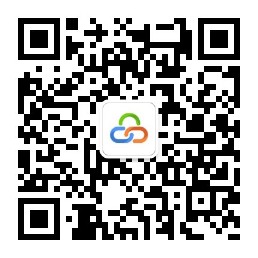 第二章 用户需求书说明：1.	响应供应商须对本项目进行整体响应，任何只对其中一部分进行的响应都被视为无效响应。项目一览表项目概述（一）项目名称：广东省东莞监狱2024年办公用品、日用品采购项目。（二）预计全年采购金额为：¥ 300000元（大写人民币 叁拾万元整，含税），预计采购金额仅作为需求量的一个参考值，具体以实际采购量进行结算。（三）供货期及供货地点：供货期为 1年，具体项目终止时间以达到合同金额或截止日期两者先到为准 ，每次供货时间为5个工作日内；应急物资须在接到采购方通知后1小时内响应，4小时内完成送货；供货地点：广东省东莞监狱。 （四）报价方式：采用“整体下浮率（%）”的方式，结算单价=最高限价×（1-成交下浮率）。特别说明：所报下浮率适用清单中的所有项，请查看附件《广东省东莞监狱2024年办公用品、日用品采购项目采购清单以及最高限价》（四）采购内容：采购监狱日常办公用品，办公用品按月份供货，应急物资按实际需求供货，采购清单目录详见附件《广东省东莞监狱2024年办公用品、日用品采购项目目录表及最高限价》供应商必须承诺，完全满足采购过程发出所有文件的要求，必须具备履行本项目的能力。如在实施过程中，采购人发现有不符合要求的地方，采购人有权终止合同，一切费用由成交供应商承担，履约保证金不予退还。商务要求（一）质量要求：所供应的器材、辅料必须正规渠道进货，产品质量达到国家标准；货物牌标识内容清晰、有出厂合格证。产品质量应符合中华人民共和国国家安全质量标准、环保标准、行业标准货货物来源国官方标准；凡属于《中华人民共和国实施强制性产品认证的产品目录》的产品，须在交货时提供该产品的《中国强制认证》（CCC认证）。（二）包装：全部产品均应有良好的防湿、防锈、防潮、防雨、防腐及防碰撞的措施。凡由于包装不良造成的损失和由此产生的费用均由供应商承担。（三）供货时效：成交供应商在提供办公用品时，应及时进行物资供应，保证在5个工作日内能送货；提供应急物资时，应在收到采购方通知后1小时内响应，4小时内完成送货。（四）监狱管理要求：成交供应商及送货人员必须严格遵守监狱保密及相关管理规定，不得有监狱内建筑、场地、事项等进行拍照、录视频等行为，如发现供应商有违反监狱管理，采购人有权终止合同，重新选定成交供应商，履约保证金不予退回，并追究供应商责任。保修售后及违约责任 （一）免费保修期限：1年。（二）免费保修期内售后服务要求成交供应商负责对其提供的产品进行维修、更换，不再向采购人收取任何费用。保修期内，产品故障报修的响应时间：提供24小时×7技术支持热线，每天8：00-18：00期间为2小时响应，其余时间为4小时响应。报修24小时内不能修好的须提供相同品牌型号或高于原配的性能型号配件和设备代用。设备维修超过一个月的，按原型号或升级型号进行更换。保修期内，成交供应商对所供的货物实行上门包修、包换、包退、包维护保养，如成交供应商未在采购方通知后24小时内处理，采购方有权聘请第三人维修更换等，由此产生费用由成交供应商全部承担，采购方可从履约保证金扣除相关费用。成交供应商免费质保的范围包括供货的全部设备和材料。（三）供应商违约责任成交供应商必须根据采购人供货期要求，科学合理拟定送货计划，确保按时供货完成验收（出现不可抗力因素情形时，经双方共同认可，供货期可以顺延）。成交供应商在提供办公用品时，应及时进行物资供应，保证在5个工作日内能送货；提供应急物资时，应在收到采购方通知后1小时内响应，4小时内完成送货。成交供应商如未能按规定的交货时间送货，逾期一次由采购方发函提醒；逾期累计2次，成交供应商按合同总价款的0.5%向采购方支付违约金；逾期累计3次按合同总价款的1%向采购方支付违约金；逾期累计3次以上的，采购方有权终止合作关系，由此造成的采购方经济损失由成交供应商承担。（四）履约保证金条款合同签订前，成交供应商需缴纳预算价的5%作为履约保证金。成交供应商须在监狱确定成交供应商之日起十五日内签订合同。履约保证金以银行转账形式提交。如成交供应商不按时签订合同或弃标的，履约保证金不予退回（不可抗力原因除外）。采购人有权根据供应商的违约责任所造成的损失，从履约保证金中扣除相关费用。如履约保证金不能抵扣费用的，成交供应商应全额赔偿采购方损失。考核扣罚标准：（1）发生以下情形，经调查属实的，扣除20%履约保证金：未按要求随货提供相关票证；一个货物品种质量验收不合格，退货数量达到10%以上、未超过50%（不含本数）的；未按监狱采购计划的时间供货（提前三天与监狱协商，且未影响监狱正常开展工作的除外）；供货数量仅为监狱采购计划数量的80%-90%（不含本数），且未影响监狱正常开展工作；（供应数大于计划数的，可退回给供应商或验收合格后入库，不扣除履约保证金）未按监狱指定秩序卸货；货物出现质量问题，供应商不积极配合查找原因，不及时反馈处理结果。（2）发生以下情形，经调查属实的，扣除50%履约保证金：并有权解除合同：供应货物品种、品牌、规格或质量等级与合同不符；一个货物品种质量验收不合格，退货数量超过50%（含本数）的；提供虚假检验报告等相关票证；因退货或未按监狱采购计划数量、时间供应，造成监狱工作无法按时开展；供货数量低于监狱采购计划数量的80%（含本数）；同一品种货物连续两次验收发现质量不合格产品并退货；把监狱验收不合格退货的货物重新配送给监狱；在包装、运输、装卸等环节不符合产品安全要求；组织机构发生调整，或经营场所、联系人、联系方式变更，未及时通知监狱业务部门，造成无法及时联系；产品溯源管理制度不落实，进货查验记录不全。（3）发生以下情形，经调查属实的，扣除100%履约保证金，并解除合同：供应商工作人员不遵守《外来人员进出监管区要求》第十项所列事项的；供应商工作人员为监狱服刑人员传带物品的；供应商对货物检查把关不严，造成现金、绳索、利器等危险品、违禁品、违规品流入狱内，影响监管安全的；若同时出现上述履约保证金扣除情形，则按扣除数额最大的情形执行，同时出现多种扣除情形的累计扣除履约保证金。每批次货物验收后，如发现质量问题，成交供应商不按要求落实质保承诺，采购人可委托第三方进行维修，费用由成交供应商承担，采购人有权在履约保证金扣除相关费用，如不够扣除，采购人有权要求赔偿损失。3.项目验收合格，质保期满，如无发生扣款情形的，履约保证金无息退回。4.如在合同执行期间因成交供应商违约导致履约保证金部分扣除，成交供应商需在五个工作日内将扣除的履约保证金补齐。5.如成交供应商在合同执行过程需终止执行合同的，需提前十五天以书面形式告知监狱，否则按单方面终止执行合同处理，履约保证金不退还。验收支付验收要求1.验收按监狱有关的规定、规范进行。验收时如发现所交付的产品有短装、次品、损坏或其它不符合本合同规定的情况，采购人现场进行详尽记录，或由采购人和供应商双方签署备忘录。此现场记录或备忘录可用作补充、缺失和更换损坏部件的有效证据。成交供应商须无条件退换货，并在2个工作日内完成换货。由此产生的有关费用由成交供应商承担。2.如果合同产品运输和安装过程中因事故造成货物短缺、损坏，供应商应及时安排换货，并保证2个工作日内完成换货。换货的相关费用由供应商承担。检测要求采购人在进行货物验收时，有权随机抽取部分货物到第三方正规机构进行相关检测，如检测结果合格，则由采购人负责检测费用；如检测不合格，检测费用由供应商负责，且必须无条件更换达标货物，并扣除供应商50%履约保证金。如连续两次检测均不合格，则扣除供应商全部履约保证金，且采购人有权解除合同，采购人因此产生的成本或损失，由供应商负责。支付条款每月按实际发生费用进行结算，供应商需提交等额的增值税普通发票，具体条款以合同约定为准。结算价=最高限价×（1-成交下浮率）×实际供货数量。成交供应商凭以下有效文件与采购人结算：合同；成交供应商开具的增值税普通发票；成交通知书。第三章 竞价附件报 价 表注：供应商必须按报价表的格式填写，不得增加或删除表格内容。除单价、金额或项目要求填写的内容外，不得擅自改动报价表内容，否则将有可能影响成交结果，不推荐为成交候选人；所有价格均系用人民币表示，单位为元，均为含税价；大写金额和小写金额不一致的，以大写金额为准；单价金额小数点或者百分比有明显错位的，以报价表的总价为准，并修改单价；总价金额与按单价汇总金额不一致的，以单价金额计算结果为准；不接受总价优惠折扣形式的报价，供应商应将对项目的优惠直接在清单报价中体现出来。如果供应商不接受对其错误的更正，其报价将被视为无效报价；平台上报价与报价表合计不一致的，以报价表合计（经价格核准后的价格）为准。下浮率报价没有大于或等于100%，也没有为负数，且是固定唯一值的，否则为无效报价；下浮率高的为成交供应商。在本项目合同服务履行期间，该下浮率不作另行调整；本项目不接受有选择性的投标报价，只允许报一个下浮率，且所报的下浮率应当适用于该类别所有产品单品。供应商报价表必须加盖公章，否则视作无效报价。供应商名称（单位盖公章）：日期用户需求书响应声明函致：广东省东莞监狱云采链（广州）信息科技有限公司关于贵单位、贵司发布广东省东莞监狱2024年办公用品、日用品采购项目的竞价公告，本公司（企业）愿意参加采购活动，并作出如下声明：本公司（企业）承诺在报名时已对于用户需求书中的各项条款、内容及要求给予充分考虑，明确承诺对于本项目的用户需求中的各项条款、内容及要求均为完全响应，不存在任意一条负偏离或不响应的情况。本公司（企业）清楚，若对于用户需求书各项条款存在任意一条负偏离或不响应的情况，不被推荐为成交候选人的要求。本公司（企业）承诺在本次采购活动中，如有违法、违规、弄虚作假行为，所造成的损失、不良后果及法律责任，一律由我公司（企业）承担。备注：本声明函必须提供且内容不得擅自删改，否则视为响应无效。本声明函如有虚假或与事实不符的，作无效报价处理。供应商名称（单位盖公章）：          日期：          供应商资格声明函致：广东省东莞监狱云采链（广州）信息科技有限公司：关于贵单位、贵司发布广东省东莞监狱2024年办公用品、日用品采购项目的竞价公告，本公司（企业）愿意参加竞价，并声明：本公司（企业）具备《中华人民共和国政府采购法》第二十二条规定的条件：（一）具有独立承担民事责任的能力；（二）具有良好的商业信誉和健全的财务会计制度；（三）具有履行合同所必需的设备和专业技术能力；（四）有依法缴纳税收和社会保障资金的良好记录；（五）参加政府采购活动前三年内，在经营活动中没有重大违法记录；（六）法律、行政法规规定的其他条件。本公司具有本次采购项目服务能力。本公司有固定的经营场所，资金雄厚、信誉良好、售后维护服务好，并且在经营活动中无严重违法记录。本公司提供的商品和服务必须符合国家和行业的有关技术及安全标准，信誉良好、质优价廉、送货上门。本公司在本项目中不转包分包且不联合竞价。本公司若存在隶属关系或同属一母公司或法人的企业，仅由一家企业参与竞价。本公司（企业）承诺在本次采购活动中，如有违法、违规、弄虚作假行为，所造成的损失、不良后果及法律责任，一律由我公司（企业）承担。特此声明！备注：本声明函必须提供且内容不得擅自删改，否则视为响应无效。本声明函如有虚假或与事实不符的，作无效报价处理。供应商名称（单位盖公章）：          日期：          广东省东莞监狱2024年办公用品、日用品采购项目采购清单以及最高限价项目名称数量交货期最高限价（含税）广东省东莞监狱2024年办公用品、日用品采购项目1批供货期为 1年，具体项目终止时间以达到合同金额或截止日期两者先到为准  ，每次供货时间为5个工作日内；应急物资须在接到采购方通知后1小时内响应，4小时内完成送货 人民币300000元项目名称数量交货期报价（下浮率 %）备注广东省东莞监狱2024年办公用品、日用品采购项目1批 供货期为 1年，具体项目终止时间以达到合同金额或截止日期两者先到为准  ，每次供货时间为5个工作日内；应急物资须在接到采购方通知后1小时内响应，4小时内完成送货序号名称规格单位2024年单价最高限价（元）1白雪PVR-155直液式中性笔0.5mm 12支/盒盒25.00 2晨光Q7中性笔0.5mm/0.7mm盒15.00 3晨光Q7中性笔芯0.5mm/0.7mm盒15.00 4晨光GP-0097短中性笔0.5mm/0.7mm盒28.00 5晨光GP-0097短中性笔芯0.5mm/0.7mm盒15.00 6晨光K-35中性笔按动 0.5mm/0.7mm 盒28.00 7晨光K-35中性笔芯盒20.00 8晨光K-39中性笔盒28.00 9晨光K-39中性笔芯盒18.00 10晨光GP-1151中性笔盒25.00 11晨光GP-1151中性笔芯盒15.00 12晨光GP-1008中性笔盒28.00 13晨光GP-1008中性笔芯盒20.00 14晨光MG2180会议中性笔0.5mm盒25.00 15晨光MG-6128中性笔芯盒15.00 16晨光GP-1212中性笔0.38mm盒24.00 17晨光针管中性笔AGPB6901 0.5mm盒24.00 18晨光大笔画签字笔AGP13604 1.0mm 12支/盒盒28.00 19晨光中性笔芯AGP13604 1.0mm 20支/盒盒18.00 20晨光四色圆珠笔BP-8030 0.7mm  12支/盒盒60.00 21宝珠墨水笔斑马牌必备笔 10支/盒盒40.00 22晨光台笔AGPY3901 0.5mm支3.00 23钢笔英雄牌 旋帽老式 856支25.00 24派克钢笔威雅XL经典系列支190.00 25派克墨水原装 EST：1888 57ml 黑色支85.00 26中柏秀丽笔中柏 SB60盒45.00 27白板笔东洋 10支/盒盒15.00 28白板笔东洋支2.00 29荧光笔东洋SP28支2.00 30油性笔得力 No.6881 10支/盒盒20.00 31油性笔得力 No.6881支2.00 32中华铅笔12支/盒盒7.00 332B铅笔12支/盒盒14.00 34毛笔英雄（HERO）单支狼毫支10.00 35圆珠笔自由马 HO-808 24支/盒盒24.00 36圆珠笔芯自由马 HO-808包3.00 37英雄墨水英雄（HERO）钢笔墨水 50ml瓶8.00 38一得阁墨汁500G瓶41.40 39计算机CASIO DS-5500个45.00 40计算机得力 双电源电脑按键 DL-2136 12位大屏个48.00 41重型订书机得力0394个95.00 42订书机得力 No.0371个30.00 43订书机得力 No.0467个25.00 44订书机得力0326 带起钉器个18.00 45订书机得力 10#个10.00 46订书订得力 24/6盒1.50 47订书订 得力 23/13盒5.00 48订书订得力 10#  NO.0010盒0.80 49不锈钢订书钉得力  厚层24/6盒8.00 50不锈钢订书钉得力  厚层23/10盒14.00 51不锈钢订书钉得力  厚层23/13盒16.00 52不锈钢订书钉得力  厚层23/17盒20.00 53打孔机得力0138个25.00 54回形针3#得力 NO.0018盒2.00 55大头针得力 2#盒2.00 56珠针大头针天顺 白色 40根盘8.00 57橡皮擦得力2B 小号块1.00 58橡皮擦得力2B 12块/盒 小号盒12.00 59橡皮擦晨光 米菲 2B  12块/盒盒15.00 60橡皮擦晨光 米菲 2B 块1.50 61涂改液晨光 12ml支3.50 62笔筒天顺 四层 168茶色 个7.00 63笔筒得力 9200金属网格个45.00 64圆形笔筒 得力 No.9172 φ91mm*H98mm 个7.30 65得力大剪刀得力 No.6009  180mm把8.00 66得力小剪刀得力 No.6034  160mm把6.00 67美工刀得力 18mm 大号把10.00 68刀片 得力 18mm刀片盒5.00 69卷笔刀东洋SP210 个3.00 70手摇式大笔刨得力 个25.00 71起钉器得力0231  12#个5.00 72标准有机胶尺30CM把3.00 73钢尺30CM把5.00 74钢卷尺5米个15.00 75鲁班尺No.RA-5019  5米个18.00 76游标卡尺得力高精度电子数显 0-200mm 国标 把245.00 77橡皮筋晨光 30g/袋   10袋/包包20.00 78胶水博宝5020 12支/盒支2.00 79502胶水晨光 3g 瓶3.50 80固体胶得力7102  21g支2.00 81点钞蜡奥匹替OPTI 10g个8.00 82浆糊瓶2.00 83原子印油晨光10ml  AYZ97508瓶5.00 84原子印油得力 原子印油 9873瓶5.00 85原子印油得力 光敏印油 9879瓶10.00 86原子印油利百代 明色朱液瓶15.00 87印台利百代 朱肉 50号个30.00 88印台利百代 朱肉60号个45.00 89印台立早名家 方形个25.00 90印台得力9892个13.00 91印台得力 加长个19.00 92印台（圆）得力 9870个14.00 93公章盒（圆）得力个5.00 94原子章卓达个25.00 95印章字的框长0.8CM，高1CM个25.00 96印章5号 单个外壳尺寸：宽5mm,高9mm,
字母26个/数字0-9 套20.00 97印章6号 单个外壳尺寸：宽4mm,高8mm
字母26个/数字0-9套18.00 981.2cm透明胶得力  长约27.3m卷1.00 991.8cm透明胶得力  长约27.3m卷1.50 1002.4cm透明胶得力  长约27.3m卷2.00 1012.5寸封箱胶得力 宽约6cm 长约60m卷4.00 1021.2双面胶得力  长约10m卷1.20 1031.5双面胶得力 长约10m卷1.80 1042.5双面胶得力 长约10m卷3.00 105美纹胶纸宽2.5CM 白色 15M/卷卷3.00 106海绵胶2.4CM卷2.00 107地板胶4CM 黄色卷7.00 108包装绳卷5.00 109大便条纸得力 NO.7601本9.00 110小便条纸得力 NO.7600本 8.00 111便利贴（黄）得力 76*87mm本4.00 112便利贴（黄）得力 3*3 76*76mm本3.12 113三分便利贴得力 76*25mm本3.50 114四分便利贴得力 76*19mm本3.50 115透明百事贴得力 No.7154包5.00 116标签贴纸得力 红框 23*33mm 张0.60 117标签纸（红边）劲牌 蝴蝶贴纸包23.00 118标签纸（红色）劲牌 蝴蝶贴纸张0.48 119标签纸（白色）劲牌 1*2CM 15张/包 包10.00 120标签纸（白色）劲牌 2*3CM 15张/包 包10.00 121标签纸劲牌 6*6 16包/箱箱180.00 122黑色长尾夹1#晨光 50mm 12个/盒 盒15.00 123黑色长尾夹2#晨光41mm 12个/盒 盒11.00 124黑色长尾夹3#晨光 32mm 12个/盒盒8.90 125黑色长尾夹4#晨光25mm 12个/盒盒6.00 126黑色长尾夹5#晨光19mm 12个/盒盒4.50 127黑色长尾夹6#晨光15mm 12个/盒盒3.60 12860MM钢夹得力个1.00 12970MM钢夹得力个1.20 130120MM钢夹得力个2.50 131140MM钢夹得力个3.00 132150MM钢夹得力个4.00 133160CM钢夹得力个5.00 134大装订线千百代卷6.00 135装订线锥子勾针锥个8.00 136得力过塑机得力 2130台215.00 137得力过塑机得力 3893台248.00 138A4过胶膜 易德利 6C 100张/包包43.00 139相片纸EPSON 原装 20张/包包60.00 140归零自动号码机新元昌New-YC 3位个115.00 141自动号码机得力 6位个65.00 142号码机专用油墨得力 40ML瓶9.50 143封箱器得力 2.5寸个8.00 144不锈钢剪刀得力 大号把15.00 145钢制切纸刀钢质面板A3 460*380台175.00 146大装订机（穿线）云广 168台255.00 147胶圈装订机 得力 3873型号台490.00 148装订夹条得力 10mm 100支盒65.00 149装订夹条得力 20mm 100支盒75.00 150装订铆管 得力 NO.3853 5.2mm*L500mm 100支/盒盒98.00 151A4硬胶套得力个3.00 152A4文件夹汕贤加厚双夹个8.00 153文件风琴夹得力 A4个25.00 154A4活页文件夹/资料册 裕丰 40页个13.00 155A4皮面签约本文件夹A4皮面个33.00 156大文件盒华杰  330mm*245mm*68mm个18.00 157小文件盒华杰 330mm*245mm*48mm个16.00 158A4三联打印纸得力 锐标 彩色撕边 1000页箱75.00 159A4四联打印纸得力 锐标 彩色撕边 1000页箱80.00 160复写纸222100张 18.5*25.5cm 16K本10.00 161抄写板晨光 A4个5.00 162复写纸垫板晨光 A5块2.50 163复写纸垫板晨光 A4块3.50 164印章垫（方）块5.00 165荣誉证书A4内页 12K本15.00 166荣誉证书A4内页 6K本18.00 167聘书A4内页 12K本15.00 168聘书A4内页 6K本18.00 169信纸得力 16K 20张/本 单线 265*190mm 本2.50 170信封得力 220*110mm 牛皮纸 5号个0.50 171信封得力 229*162mm 牛皮纸 7号个0.60 172A4信封得力 229*324mm 牛皮纸 9号个1.00 173档案袋得力 A4 175g 侧宽4cm 牛皮纸个1.40 174收据得力 二联单栏本2.00 175收据得力 三联单栏本2.00 176收据得力 四联 单栏80页本2.00 177牛皮纸A4  80G  100张/包张0.75 178牛皮纸A4  80G  100张/包包15.00 179牛皮纸A4  150G  100张/包张1.30 180牛皮纸A4  150G  100张/包包35.00 181手提文件袋普通个12.50 182手提帆布公文袋必能 360mm*30mm个25.00 183手提帆布拉链袋得力 加厚款5590个42.00 184A4网袋必能897个3.50 185A5网袋必能895个3.00 186钮扣袋必能 209-18C个1.50 187长票据袋必能 894个3.60 188短票据袋必能 893个3.50 189进销账本立信加厚本20.00 190入库单维尔 三联本2.00 191出库单维尔 三联本2.00 192红纸78*100CM张2.00 193A4 大笔记本得力 硬面本10.00 194A4 皮面记事本得力 160张本25.00 195A5 40页软抄得力本2.00 196A5 80页软抄得力本3.50 197A5 皮面记事本得力本15.00 198法拉蒙活页笔记本得力 A5本10.00 199拉杆夹得力 抽杆侧宽：10mm个2.00 200大拉杆夹得力 抽杆侧宽：25mm个3.00 201书立得力 6寸 高15cm 黑色 金属材质个20.00 202书立得力 7寸 高17.5cm 黑色 金属材质个25.00 203书立得力 8.5寸 高21cm 黑色 金属材质个35.00 204三格文件栏得力 蓝色个18.00 205四格文件栏得力 蓝色个25.00 206三层文件架得力 9209 蓝色个28.00 207高级收银纸100卷/箱箱150.00 208哑银标签纸55*40mm卷60.00 209A4不干胶纸A4哑面、亮面、喷墨 50张包20.00 210碳带全树脂：QDL31 60*300mm卷90.00 211鼠标垫罗技张5.00 212放大镜中号个15.00 213白板100*60CM块85.00 214铁底白板100*80CM块125.00 215白板100*150CM块165.00 216白板100*150CM 配移动架子个245.00 217白板擦块5.00 218磁铁装得快 RD-004个1.80 219U型磁铁大号 80*65*20mm个25.00 220A4磁力贴张5.00 221A3磁力贴张10.00 222钮扣电池 金霸王 GP A76  1.5V粒3.00 223南孚电池 5# 个3.00 224南孚电池7#个3.00 225金霸王电池5#个3.00 226金霸王电池7#个3.00 227南孚电池9V南孚个15.00 228金霸王电池9V金霸王个20.00 229金霸王充电电池7#金霸王个15.00 230锌锰干电池（555）GB/T8897.2  1.5V 个2.00 231纽扣电池 南孚 3V CR2016粒5.00 232高伏碱性电池超霸 23A 12V个5.00 233钮扣电池金霸王 LR44 1.5V粒3.00 234电话机中诺 W520 台65.00 235电话机飞利浦 普通座机 CORD040 白色/红色台70.00 236电话机步步高 HCD213 星辉白台77.00 237步步高子母机步步高部380.00 238飞利浦子母机飞利浦 部380.00 239飞利浦子母机一拖二部545.00 240录音电话飞利浦 CORD165台400.00 24112寸挂钟北极星个55.00 242北极星双历挂钟北极星个120.00 243电子闹钟方形 数显 得力个29.00 244公牛606插座4插 3米个58.00 245公牛315插座5插 3米个68.00 246公牛插座5插 5米个78.00 247公牛插座5插 10米个125.00 248公牛无线转换插座一转四插座个55.00 249手电筒得力 可调光个20.00 250强光手电筒Uitra Fire LED铝合金把55.00 251LED可充式手电筒康铭 KM-8800把25.00 252玻璃纸45cm*200cm 磨砂张9.00 253玻璃纸60cm*200cm 磨砂张15.00 254玻璃纸10M*60CM张35.00 255A3镜框金隆兴个15.00 256A4镜框金隆兴个12.00 257镜子40CM*60CM面32.00 258仪容镜60*170CM面189.00 259警容镜60*170CM块200.00 260洗漱镜50*70CM块89.00 261得力党旗 4号涤纶防水                         长144cm宽96cm旗套直径3cm面30.00 262国旗2#160cm*240cm 纯涤纶面50.00 2632号旗套杆长度160CM 不锈钢根168.00 264红旗4#144*96CM 纳米防水面28.00 265工作证套（竖）7.5*11.5CM套2.00 266工作证套（横）10*8.8CM套2.00 267收纳箱43.3*29*27.2个25.00 268收纳箱25L 47*37*20.5cm 直角加厚个60.00 269便携式马扎式折叠小板凳佳适宝 塑料加厚张19.00 270拖车90*60cm 承重600斤以上台260.00 271拖车120*70cm，承重1200斤以上台425.00 272电蚊拍久量 充电式个35.00 273东方红胶手套200双/件件1000.00 274胶手套东方红对5.00 275劳工手套900g对1.00 276棉纱手套点胶对2.00 277白手套12双/包双1.20 278防水鞋回力双55.00 279肥皂立白  220g块6.00 280肥皂盒个5.00 281折叠式信封纸杯500个/盒盒 40.00 282折叠式信封纸杯取杯器亚克力112*76*146mm个55.00 283一次性PE手套厚的检查手套 50双/包包15.00 284一次性PE手套10盒/箱箱155.00 285一次性PVC手套加厚 50对/盒 盒45.00 286保鲜袋大号 加厚卷10.00 287A4收纳筐优质PP  蓝色个16.00 288一次性洗漱套装牙刷、牙膏、毛巾套25.00 289一次性雨衣PE 防风防雨 均码件4.00 290简约挂钩制限荷重 2.0kg个2.00 291茶花挂钩2909个3.50 292超级纳米挂钩百利旺 12KG个4.90 293美莱洁海绵块2.50 294钢丝球妙丰个2.00 295百洁布洁丽雅块3.00 296抹布方块条5.00 297抹布长条块5.00 298抹布12层棉纱 吸水30*30cm块5.00 299方海棉块3.00 300海棉滚轮胶棉拖好媳妇 27CM 把45.00 301海棉滚轮胶棉拖头好媳妇 27CM 个25.00 302带轮拖地桶 加厚个25.00 303脚踏垃圾桶金隆兴 个50.00 304不锈钢垃圾桶25cm*60cm 不锈钢翻盖 带内桶个100.00 305自动旋转拖把杆拖把桶超级旋风拖套145.00 306免手洗平板拖（带桶）1厚桶+2强杆+4块布套120.00 307壁挂式大盘纸巾盒个45.00 308壁挂式擦手纸巾盒个45.00 309壁挂式纸巾盒抽纸、卷纸两用个38.00 310浴室置物架三层方形篮个55.00 311衣架大号扎11.20 312不锈钢衣叉个10.00 313不锈钢衣架带夹套25.00 314胶夹子茶花 20只/包包5.00 315茶水桶带茶渣过滤 3L个16.00 316茶水桶（大）带茶渣过滤网 6L个23.00 317大红桶17L个22.00 318中水桶13L个15.00 319小水桶4L个12.00 320洗面盆20公分个5.00 321洗面盆25公分个8.00 322洗面盆35公分个8.00 323塑料凳珠江张25.00 324胶垃圾斗珠江个6.00 325垃圾篓珠江个6.00 326厕所刷珠江把5.50 327地板刷珠江把6.00 328垃圾袋（厚）46*54cm 50个/扎 扎5.00 329大垃圾袋100*120cm 50个/扎 扎30.00 330大垃圾袋100*120cm 500个件250.00 331大垃圾袋80*90cm 500个件200.00 332中垃圾袋60*85cm 500个件200.00 333小垃圾袋46*54cm 60扎件245.00 334小垃圾袋35*40CM 60扎件200.00 335扫把双神把6.00 336扫把软扫把9.00 337拖把宝丽洁 圆头把11.20 338不锈钢棉线圆头拖把阿斯卡利 杆长125cm，全长160cm拖把头直径11.5cm把35.00 339拖把美家生活 宽头 30CM把25.00 340拖把美家生活 宽头 40CM把30.00 341拖布爱格牌70CM个23.00 342拖布爱格牌90CM个26.00 343地拖铁柄加厚把25.00 34430公分礼堂拖爱格牌套35.00 34560公分礼堂拖爱格牌套40.00 34690公分礼堂拖爱格牌套50.00 347理发剪飞科FC5908个150.00 348塑胶凳PP材质 5号 珠江张25.00 349大白桶珠江 100L个96.00 350架式纤维尺得力 100米 双面刻度卷120.00 351洗洁精立白 金桔1.12KG瓶12.00 352洗洁精立白 清新柠檬1KG瓶12.00 353洗洁精立白 新金桔 500G瓶6.00 354洗洁精立白 金桔 500G 24瓶/箱箱130.00 355洗洁精劳工牌2.2KG瓶20.00 356洗洁精（加强型）劳工牌 20千克/桶桶95.00 357洁厕精万丽500G瓶6.00 358洁厕精万丽500G 28瓶/箱箱140.00 359漂渍液天丽600ML瓶7.00 360漂渍液天丽 600G 20瓶/箱箱155.00 361漂白水天丽600ML瓶7.00 362洗手液蓝月亮500G瓶15.00 363洗手液蓝月亮5L*3桶件250.00 364洗手液舒肤佳500G瓶20.00 365洗衣消毒液滴露1L瓶55.00 366消毒液蓝月亮 84消毒液 1.3kg瓶25.00 367消毒粉南鹰牌 400g 20g*20包 袋23.00 368洗衣粉立白450G包5.00 369洗衣粉立白245G*20包件85.00 370洗衣粉立白1.37KG包25.00 371洗衣粉立白1.18KG*6包件90.00 372洗衣粉立白5Kg 天然亮白包35.00 373洗衣粉汰渍1.65KG包25.00 374洗衣液蓝月亮 薰衣草 1L瓶 18.00 375洗衣液蓝月亮亮白 薰衣草 3Kg瓶 45.00 376斧头牌去污粉500克瓶13.00 377柠檬酸除垢剂绿伞 280g瓶30.00 378洗衣机槽清洁剂绿伞 125g袋15.90 379竹炭包绿之源 6000g箱150.00 380黑旋风杀虫剂清香型 700ml瓶28.00 381雷达驱蚊液（喷雾）100ml瓶25.00 38275%酒精5L桶80.00 383榄菊杀虫剂榄菊 600ml瓶28.00 384空气清新剂优美世界 360ml瓶15.00 385绿水清洁剂金宝钟 3.75KG瓶65.00 386玻璃水采威 500G瓶12.00 387静电牵尘剂 Nilfisk 3.8L桶150.00 388黑旋风蟑螂屋个15.00 389防虫防霉药档案专用 30包/盒盒45.00 390榄菊电蚊香片盒15.00 391榄菊电蚊香片加热器个15.00 392榄菊电蚊香液瓶18.00 393榄菊电蚊香液加热器个20.00 394榄菊牌蚊香60盒/箱箱210.00 395榄菊牌蚊香盒3.50 396蚊香盒个3.00 397粘鼠胶榄菊 加强版张6.00 398洗发水潘婷 氨基酸水润滋养 400ml瓶42.00 399洗发水潘婷 丝质顺滑去屑 400ml瓶42.00 400洗发水潘婷丝质顺滑去屑 750ml瓶65.00 401洗发水潘婷水润滋养 750ml瓶65.00 402沐浴露舒肤佳  柠檬清新滋养型 200ml瓶28.00 403沐浴露舒肤佳400ml 柠檬清新滋养型瓶35.00 404沐浴露舒肤佳400ml 芦荟水润瓶 35.00 405沐浴露舒肤佳1L 柠檬清新滋养型瓶45.00 406沐浴露舒肤佳720ml 金银花菊花瓶 39.00 407牙刷黑人支5.00 408刷牙杯不锈钢个4.00 409牙膏黑人 40G支2.50 410牙膏高露洁 90G支5.00 411毛巾洁丽雅 纯棉条12.00 412浴巾洁丽雅 纯棉 大条30.00 413牙签 10条/包包15.00 414维达纸巾200g4层 200g*10卷条45.00 415维达软抽3层*150抽*3包 M提18.00 416维达软抽6包/提*8提/箱 箱180.00 417维达盒纸5盒/提提30.00 418清风盒纸120抽5盒/提盒5.00 419大盘纸维达850g 四层  12卷/箱箱230.00 420大盘纸维达805g 三层  12卷/箱箱195.00 421大盘纸五月花 750g 3层 12卷/箱箱175.00 422擦手纸清风B915A 单层225*230mm 200张20包/箱箱180.00 423擦手纸维达L码单层208*226mm 200抽20包/箱箱190.00 424纸巾盒钥匙瑞沃把5.00 425纸巾筒个8.00 426电风筒飞科FH6618 1200W个120.00 427塑料水勺珠江 大个9.00 428水果刀美厨 MCD035把10.00 429喷壶500ml 个8.00 430水管米3.00 431水枪凯德支35.00 432蜘蛛扫把20.00 433鸡毛掸子把18.00 434不锈钢挂钩（6头）新德利个20.00 435不锈钢挂钩（8头）新德利个30.00 436手机放置支架卫生间用 304不锈钢个28.00 437冷水壶富光 2L 玻璃 耐热个60.00 438保温暖水壶美厨 2L 304不锈钢 MCH-478个85.00 439保温壶华帝 VATTI 2L 304不锈钢内胆个105.00 4401.5L烧水壶金灶 304不锈钢个125.00 4411.7L烧水壶金灶 304不锈钢个145.00 4422.0L烧水壶金灶 304不锈钢个150.00 443自动加水器金灶 P-01个120.00 444大玲珑壶金灶 TP-200 1000ml个85.00 445中玲珑壶金灶 TP-160 500ml个63.00 446小玲珑壶金灶 TP-140 300ml个44.00 447玻璃茶壶金灶A-07 60ML个85.00 448不锈钢茶盘不锈钢 36*27*2cm套40.00 449不锈钢茶盘不锈钢30*50CM套55.00 450不锈钢茶盘不锈钢40*60CM套65.00 451茶盘实木 43*28cm套125.00 452带盖软管金灶 原装进水管个15.00 453带吸球软管个10.00 454不锈钢茶漏个5.00 455功道杯个10.00 456功夫茶杯个10.00 457茶托个6.00 458盖碗个16.00 459普洱茶刀黑檀把8.00 460托盘个18.00 461茶巾布金灶 茶道专用 吸水条8.00 462抽水泵手动个5.00 463不锈钢锁头60MM把18.00 464钥匙牌50个/筒 筒10.00 465手提24位锁匙扣个25.00 46632位钥匙箱金隆兴 铝合金个100.00 46748位钥匙箱金隆兴 铝合金个150.00 468U型锁大号把52.00 469万能角铁货架四层 2M*2M*50CM套420.00 470可移动报纸架得力 七层铝合金 高1.08米套230.00 471雨衣套装套65.00 472防剪挂锁全包型 273A 60MM把25.00 473密码固定便携式防盗钢丝链条锁永久（FOREVER) 1.2米 黑色把55.00 474大灯笼绸缎120# 撑开直径80cm对85.00 475大灯笼绸缎150# 撑开直径1米个100.00 476大灯笼绸缎180# 撑开直径1.2米个180.00 477小灯笼植绒 10#加厚款 直径8cm，高8cm个2.50 478小灯笼植绒 12# 加厚款 直径11cm，高8.9cm个3.50 479小灯笼植绒 14# 加厚款 直径11.5cm，            高10cm个5.00 480小灯笼植绒 8# 加厚款 直径7cm，三连串串12.00 481小灯笼植绒10# 加厚款 直径9cm，三连串串15.00 482小灯笼植绒 12# 加厚款 直径10cm，三连串串23.00 483小灯笼蜂窝塑纸 20# 加厚款 直径15cm，          高12cm个3.00 484小灯笼蜂窝塑纸 25# 加厚款 直径20cm，         高15cm个3.50 485小灯笼蜂窝塑纸 20# 加厚款 直径15cm，         高12cm，三连串串12.00 486小灯笼蜂窝塑纸 20# 加厚款 直径20cm，           高15cm，三连串串15.00 487横幅0.8米*10米条85.00 488横幅0.8米*11.8米条108.00 489横幅1.2米*10米条200.00 490横幅0.7米*6米条68.00 491地毯丝圈 加厚1.8米*9米张550.00 492地垫丝圈 1.2米*7米张245.00 493地垫丝圈 50*80cm张30.00 494地胶垫（迎宾）100*100cm张85.00 495地毯PVC 丝圈200*700cm张1350.00 496地毯110*200cm张200.00 497地毯150*160cm张260.00 498地毯60*90cm张35.00 499地毯加厚8A 1.8*8.5m平方65.00 500地垫加厚 欢迎光临1.8*1.2M张160.00 501丝圈胶垫8A 1.8*3.8米张500.00 502防滑胶垫宽160CM*4.5MM厚 15M/卷卷1020.00 503蚊帐（上下床） 梅花加密蚊帐90*190cm张45.00 504除胶剂3M 除胶剂 230g瓶70.00 505一次性纸杯100个/包 200ml包10.00 506拖鞋男士拖鞋 防滑对15.00 507剃须刀吉列威锋3套38.00 508晾衣架不锈钢加厚 伸缩范围120-160cm 高度128cm 个185.00 509雨伞30寸把65.00 510雨伞架18头 带钥匙锁个300.00 511雨伞架24头 带钥匙锁个430.00 512麻包袋带拉链 90*60*30cm个33.00 513隔离带100m/卷 卷15.00 514雪糕桶65cm 2.5kg个35.00 515伸缩隔离带2米带 不锈钢柱子个175.00 516帐篷加厚 2*2m 带围布套400.00 517帐篷加厚 3*3m 带围布套500.00 518电热大容量烧水壶美的MK-Y12Q 1.5L 玻璃材质个128.00 519低功率烧水壶格来德 HD1010 800W 1L个165.00 520投票箱中号半透明带锁 360*200*380mm个135.00 报价为含税价，包含完成项目所有相关费用（包括但不限于设计、制作、运输、安装、维保等费用）供货时间：每次供货时间为5个工作日内；提供应急物资时须在收到采购方通知后1小时内响应，并按采购方要求时间范围供货；货物、服务相关要求：（1）采购单位需采购所需的办公用品，供货期为1年，办公用品按月供货，应急物资按实际需求供货；（2）所供货物必须符合国家标准和行业标准，质保期为1年，所提供的售后服务实行“退货、更换、维修”三包要求。报价为含税价，包含完成项目所有相关费用（包括但不限于设计、制作、运输、安装、维保等费用）供货时间：每次供货时间为5个工作日内；提供应急物资时须在收到采购方通知后1小时内响应，并按采购方要求时间范围供货；货物、服务相关要求：（1）采购单位需采购所需的办公用品，供货期为1年，办公用品按月供货，应急物资按实际需求供货；（2）所供货物必须符合国家标准和行业标准，质保期为1年，所提供的售后服务实行“退货、更换、维修”三包要求。报价为含税价，包含完成项目所有相关费用（包括但不限于设计、制作、运输、安装、维保等费用）供货时间：每次供货时间为5个工作日内；提供应急物资时须在收到采购方通知后1小时内响应，并按采购方要求时间范围供货；货物、服务相关要求：（1）采购单位需采购所需的办公用品，供货期为1年，办公用品按月供货，应急物资按实际需求供货；（2）所供货物必须符合国家标准和行业标准，质保期为1年，所提供的售后服务实行“退货、更换、维修”三包要求。报价为含税价，包含完成项目所有相关费用（包括但不限于设计、制作、运输、安装、维保等费用）供货时间：每次供货时间为5个工作日内；提供应急物资时须在收到采购方通知后1小时内响应，并按采购方要求时间范围供货；货物、服务相关要求：（1）采购单位需采购所需的办公用品，供货期为1年，办公用品按月供货，应急物资按实际需求供货；（2）所供货物必须符合国家标准和行业标准，质保期为1年，所提供的售后服务实行“退货、更换、维修”三包要求。报价为含税价，包含完成项目所有相关费用（包括但不限于设计、制作、运输、安装、维保等费用）供货时间：每次供货时间为5个工作日内；提供应急物资时须在收到采购方通知后1小时内响应，并按采购方要求时间范围供货；货物、服务相关要求：（1）采购单位需采购所需的办公用品，供货期为1年，办公用品按月供货，应急物资按实际需求供货；（2）所供货物必须符合国家标准和行业标准，质保期为1年，所提供的售后服务实行“退货、更换、维修”三包要求。